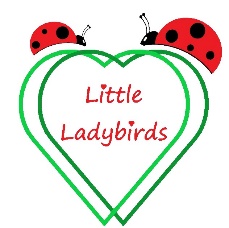 Medication PolicyRationaleWe are committed to ensuring that children with short or long-term medical conditions receive the care and medication needed for them to participate in the setting if they are well enough to attend. In order to achieve this, we are willing to administer medication providing we have the medical or technical knowledge to do so and have written parental permission. ProcedureMedicines will not normally be administered unless a doctor, dentist, nurse or pharmacist has prescribed them for the child. We will only administer prescribed medicine for the child it is prescribed for. We will not administer any medication containing aspirin unless a doctor has prescribed it. Non-prescription medication may be given with prior written permission from parents/carers when there is a health reason to do so. For non-prescription medication named on the consent form, you will be contacted before we administer the medicine to your child.All medication must be supplied in the original packaging and clearly labelled with your child’s name and will be stored according to product instructions.The first dose of each medicine should always be given at home with sufficient time to observe the child’s responses to the medicine before the child is brought to our setting.Where possible, please try to arrange that medication will only be administered at home before and after attending our setting. Where this isn’t possible, we will obtain written permission for each and every medicine including dosage from parents/carers before any medication is given. Parents/carers will be informed when medication has been administered and asked to sign medication records on the day the medication is given or as soon as reasonably practicable.